CONFIRMED SPEAKERS PROFILES:-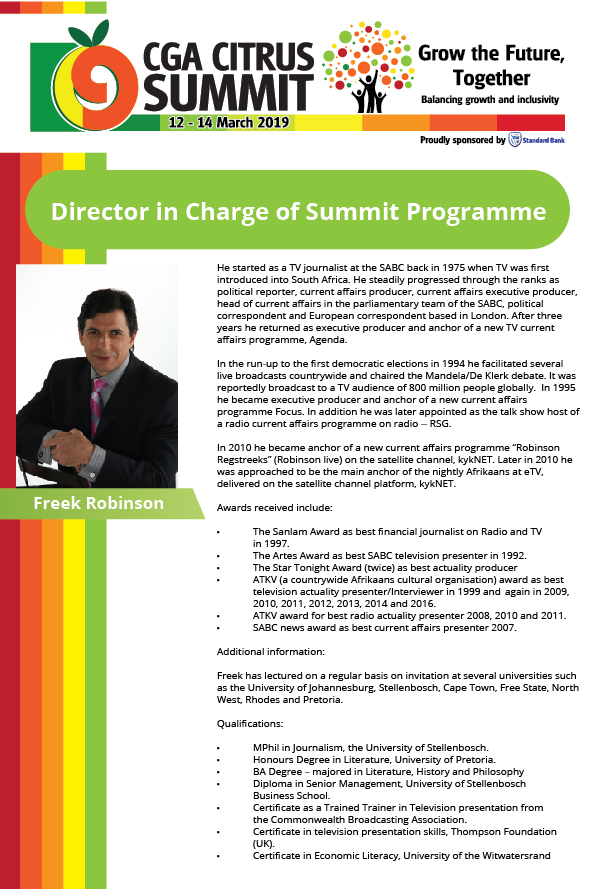 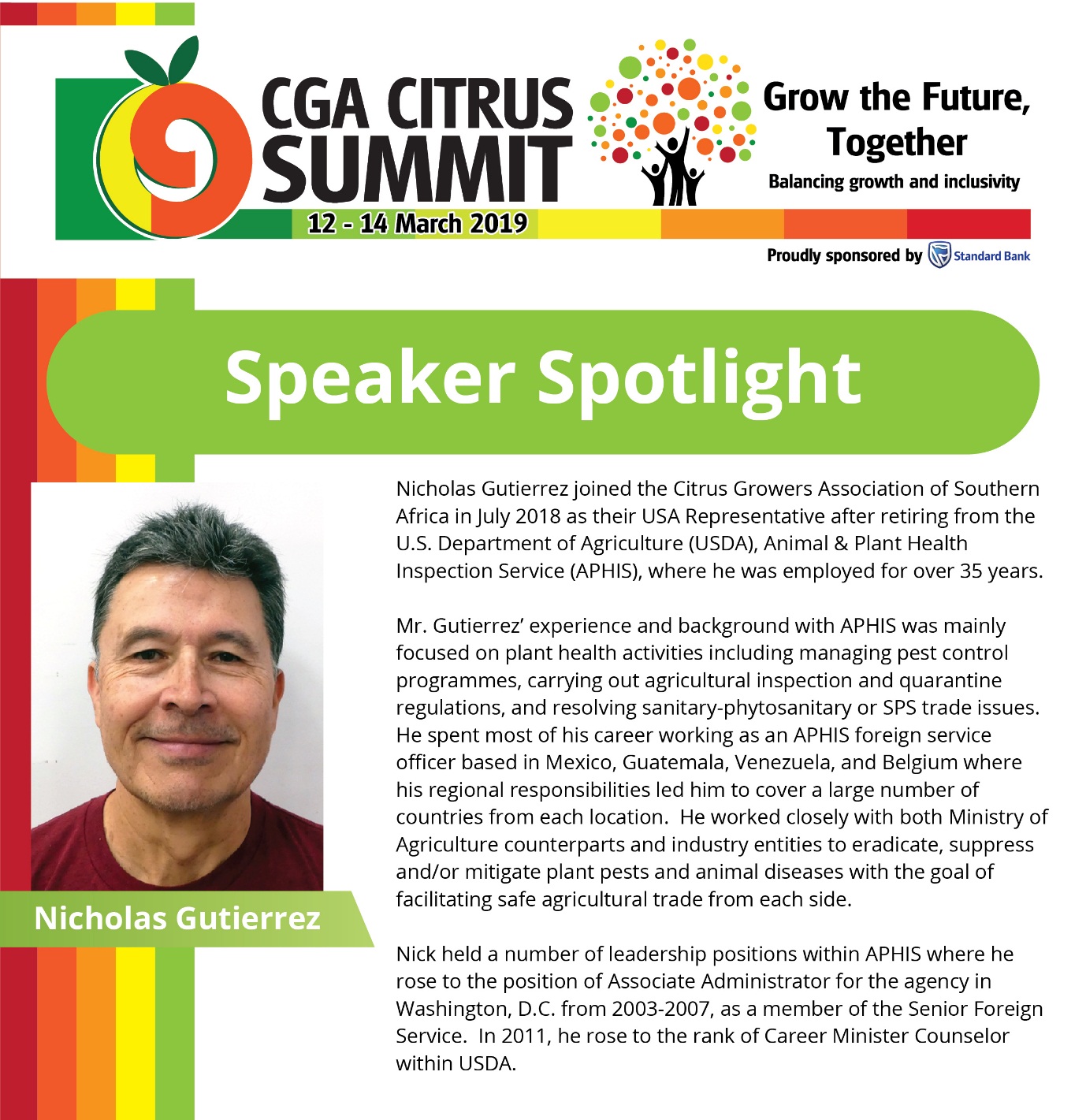 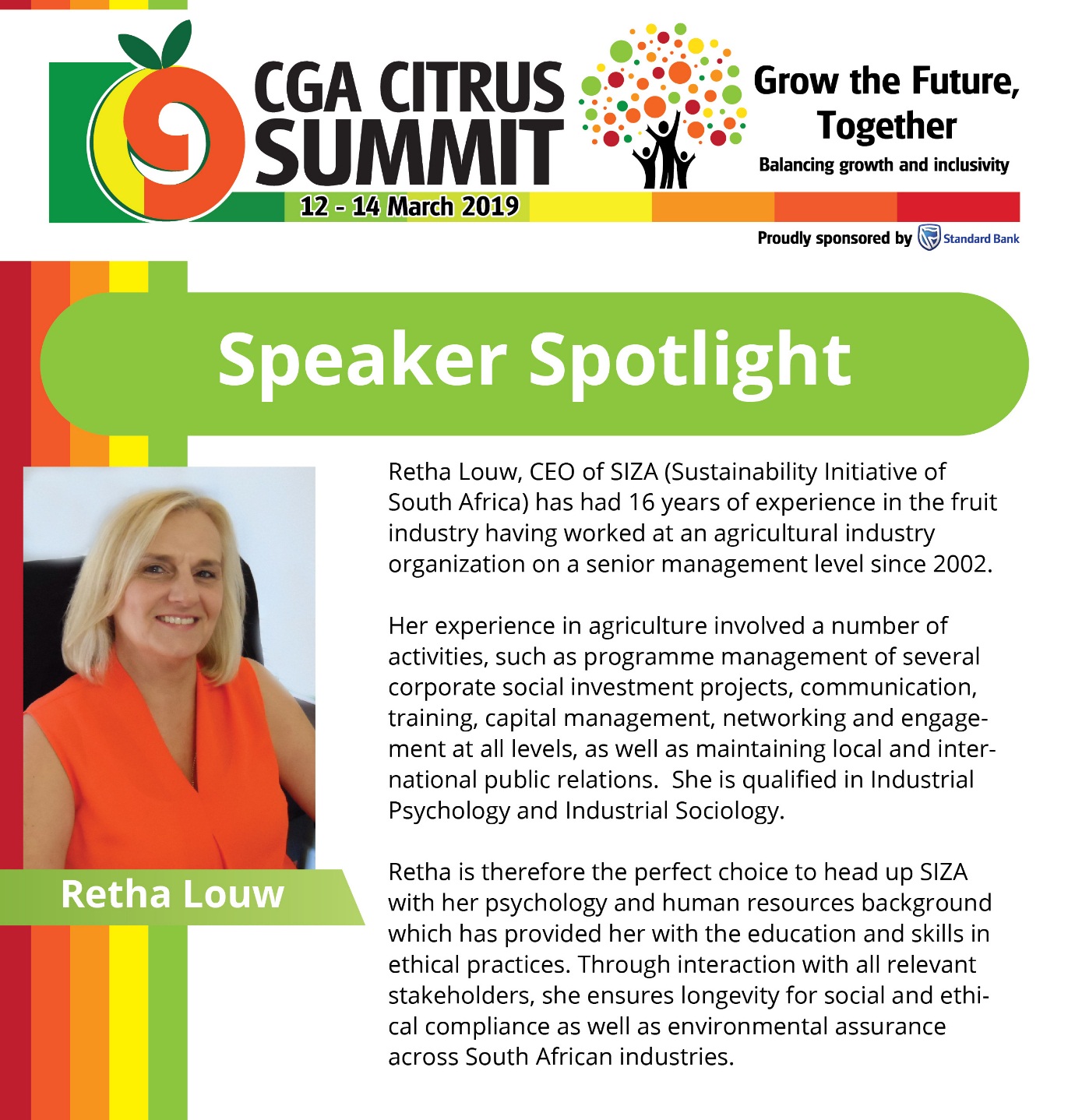 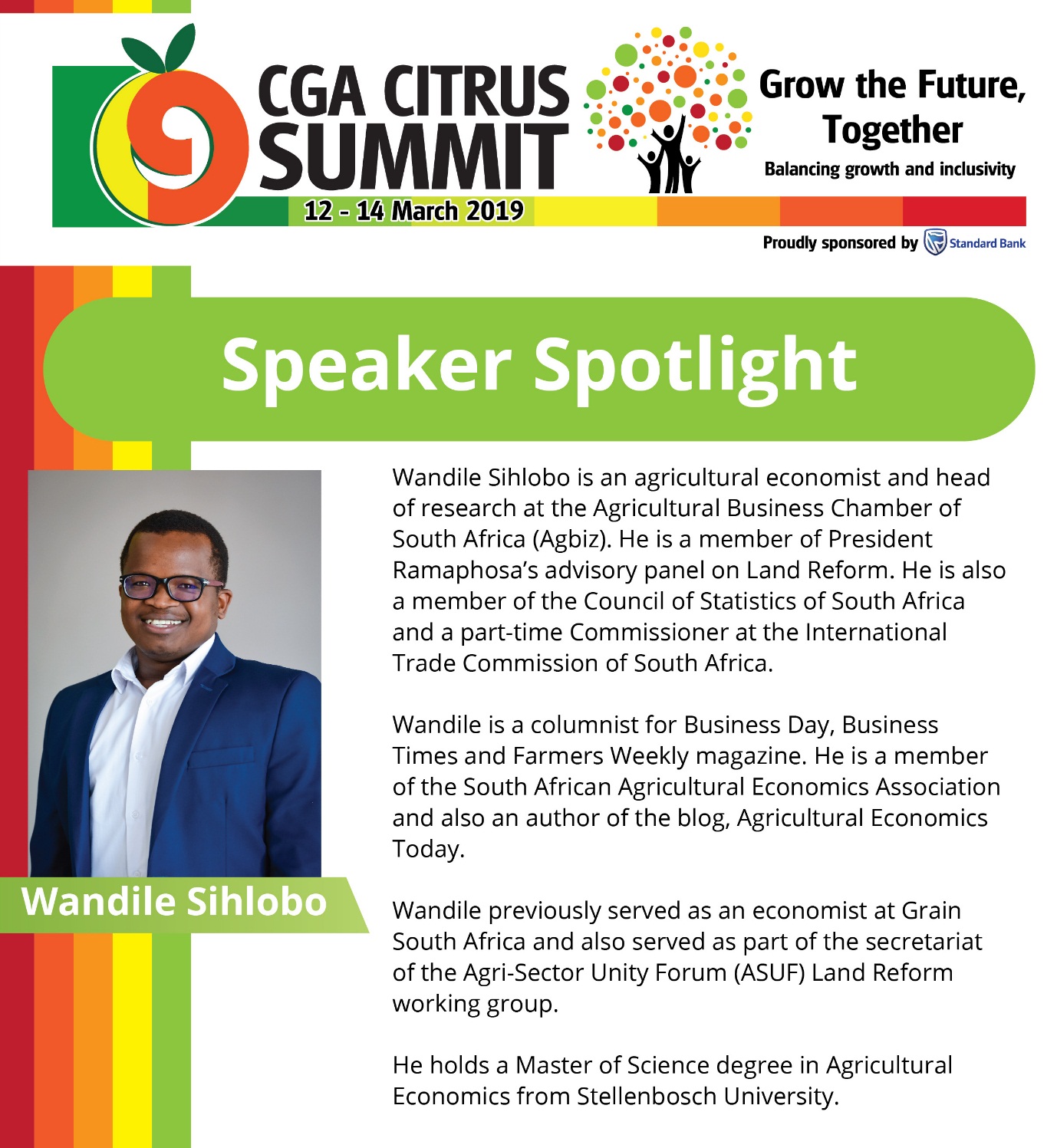 